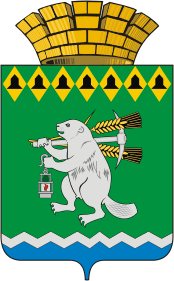 Дума Артемовского городского округаVI созыв67 заседание      РЕШЕНИЕот  25 июня 2020 года                                                                                № 680О присвоении звания «Почетный гражданин Артемовского городского округа»     Рассмотрев представления главы Артемовского городского округа А.В.Самочернова  и документы к присвоению звания «Почетный гражданин Артемовского городского округа» на Никитину Э.М., Калугину Р.А., Першина В.Н, в соответствии с Положением о звании «Почетный гражданин  Артемовского городского округа», утвержденного решением Думы Артемовского городского округа от 15.05.2008 № 343 (с изменениями), по результатам тайного голосования,Дума Артемовского городского округаРЕШИЛА:         1. Присвоить звание «Почетный гражданин Артемовского городского округа»  Калугиной Раисе Александровне,                 Першину Валерию Николаевичу.		2. Настоящее решение опубликовать в газете «Артемовский рабочий» и разместить на официальном сайте Думы Артемовского городского округа в информационно-телекоммуникационной сети «Интернет».        3. Контроль за  исполнением  настоящего решения возложить на постоянную комиссию по вопросам местного самоуправления, нормотворчеству и регламенту (Угланов М.А.).Председатель Думы Артемовского городского округа					     К.М.Трофимов